Protocolo de Madrid relativo al Registro Internacional de Marcas Modificación de los importes de la tasa individual:  ItaliaDe conformidad con la Regla 35.2)d) del Reglamento Común del Arreglo y del Protocolo de Madrid, el Director General de la Organización Mundial de la Propiedad Intelectual (OMPI) ha establecido los siguientes nuevos importes, en francos suizos, de la tasa individual pagadera respecto de Italia cuando es designado en una solicitud internacional, en el marco de una designación posterior a un registro internacional, o en caso de renovación de un registro internacional en el cual se haya designado a Italia: Esta modificación entrará en vigor el 4 de julio de 2015.  Por tanto, estos importes se abonarán cuando Italiaa) 	sea designado en una solicitud internacional que se haya recibido, o que se estimese ha recibido, en virtud de la Regla 11.1)c) por la Oficina de origen en dicha fecha o conposterioridad;  ob) 	sea objeto de una designación posterior recibida por la Oficina de la Parte Contratante del titular en dicha fecha o con posterioridad, o sea presentada directamente a la Oficina Internacional de la OMPI en dicha fecha o con posterioridad;  o c) 	haya sido designado en un registro internacional que se haya renovado en dicha fecha o con posterioridad.4 de junio de 2015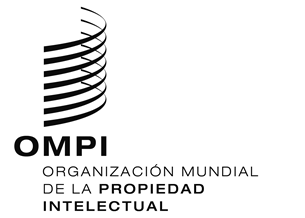 AVISO N.º 17/2015AVISO N.º 17/2015AVISO N.º 17/2015ASUNTOSASUNTOSImportes(en francos suizos)Solicitud odesignaciónposterior–  por una clase de productos o servicios 95Solicitud odesignaciónposterior–  por cada clase adicional 32Solicitud odesignaciónposteriorCuando se trate de una marca colectiva:Solicitud odesignaciónposterior–  independientemente del número de clases 318Renovación–  por una clase de productos o servicios 63Renovación–  por cada clase adicional 32RenovaciónCuando se trate de una marca colectiva:Renovación–  independientemente del número de clases 191